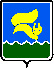 ГОРОДСКОЙ ОКРУГ ЛАНГЕПАСХАНТЫ-МАНСИЙСКОГО АВТОНОМНОГО ОКРУГА-ЮГРЫЛАНГЕПАССКОЕ ГОРОДСКОЕ МУНИЦИПАЛЬНОЕАВТОНОМНОЕ УЧРЕЖДЕНИЕ«ЦЕНТР ПО РАБОТЕ С ДЕТЬМИ И МОЛОДЁЖЬЮ «ФОРТУНА»ул. Солнечная, д.17 «а», г. Лангепас, Ханты-Мансийский автономный  округ-Югра (Тюменская область), 628672,тел. 8(34669)29190; e-mail: fortuna@lgfortuna.ruУважаемый Сергей Алексеевич!	Администрация ЛГ МАУ «Фортуна» направляет Вам отчёт о проведённой работе по противодействию коррупции за IV квартал 2022 г. Приложение в 1 экз. на 1 л.Директор 							                                 Е.П.КривецИсполнитель:Саранских Наталья Фёдоровна, делопроизводительтел. 8(34669) 5-07-74Информация о проведённой работе по противодействию коррупциив Лангепасском городском муниципальном автономном учреждении«Центр по работе с детьми и молодежью «Фортуна» за IV квартал 2022 г.Согласно плана противодействия коррупции ЛГ МАУ «Фортуна» на 2022 год в IV квартале 2022 года были реализованы следующие мероприятия:1. Осуществляется контроль за исполнением антикоррупционного законодательства в учреждении.2. Осуществляется контроль и своевременная актуализация информации на сайте.3. Осуществляется правовое просвещение работников, в том числе на рабочих совещаниях при руководителе учреждения регулярно проводится разъяснительная работа с работниками учреждения, в том числе, по укреплению дисциплины, исключения случаев нарушения антикоррупционного законодательства.4. Проведено 11 заседаний комиссии по противодействию коррупции, на которых было рассмотрено 55 проектов приказов, ни в одном проекте проступившем на экспертизу коррупциогенных норм не выявлено.5. Осуществляется проверка достоверности предоставляемых работником персональных данных и иных сведений при поступлении на работу (в IV квартале 2022 года были трудоустроены 8 человек).6. Осуществляется изучение общественного мнения населения Лангепаса о состоянии коррупции и антикоррупционной деятельности в Учреждении посредством изучения информации с сайта Учреждения (обратная связь) и почтового ящика, сообщений о коррупционных действиях не поступало. В IV квартале 2022 года не зарегистрировано уведомлений от работников о фактах обращения к ним в целях склонения к совершению коррупционных правонарушений. Сами сотрудники учреждения также в отчетном периоде не привлекались к ответственности за совершение коррупционных правонарушений.7. При поступлении на работу в Учреждение, работник получает информацию о действующем законодательстве в сфере противодействия коррупции, кроме того, в должностных инструкциях, которые являются неотъемлемой частью трудовых договоров, в разделе «Функциональные обязанности», приведена информация о необходимости соблюдения антикоррупционного законодательства и локальных актов учреждения в сфере противодействия коррупции.8. В IV квартале 2022 года проведено 2 плановых заседания, на которых были рассмотрены следующие вопросы:- Размещение на сайте ЛГ МАУ «Фортуна» информации антикоррупционной направленности;	 - Итоги проведения антикоррупционной экспертизы локальных актов за III кварталИсх. № __ от «___ » января 2023 г.Заместителю главыгорода ЛангепасаС.А. Горбунову 